	(imię i nazwisko kandydata)OŚWIADCZENIEWyrażam zgodę na przetwarzanie moich danych osobowych, w szczególności w postaci imienia, nazwiska, adresu zamieszkania, numeru telefonu oraz adresu poczty elektronicznej w celach związanych z przeprowadzeniem naboru do Sekcji Prawa Pracy Studenckiej Poradni Prawnej UJ na rok akademicki 2023/2024.Oświadczam, iż zapoznałem/am się z treścią klauzuli informacyjnej dot. zasad przetwarzania danych osobowych zawartej na stronie: http://www.poradnia.law.uj.edu.pl/kandydaci/sekcja-prawa-pracy Kraków, dnia …………………………				(podpis kandydata)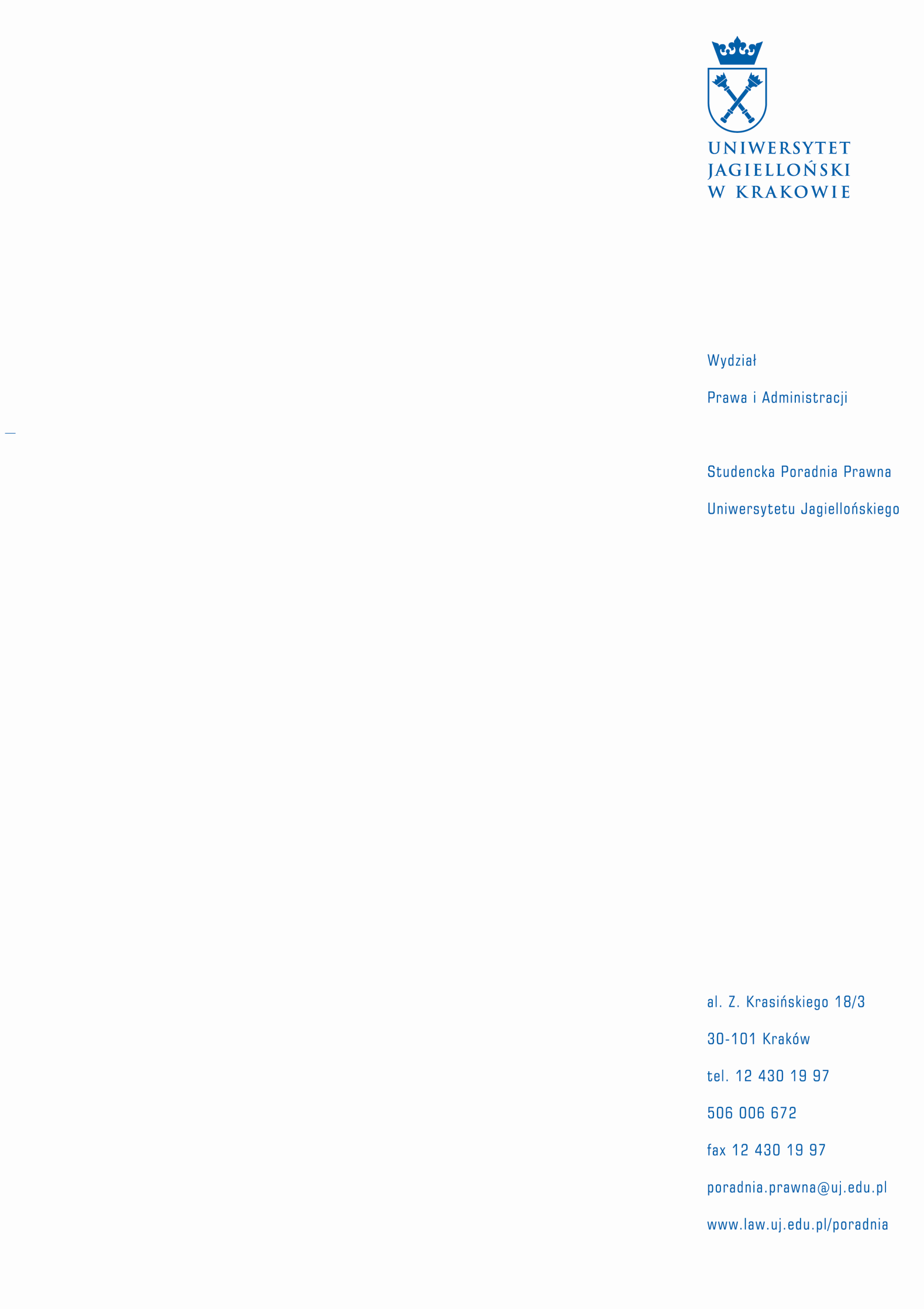 